Private Water Drinking Water Safety PlanforSupply NamePlease ensure that all consumers of the supply are aware of the contents of this document and where it is keptRelevant personsDiagram/schematic of the private water supply:Name of Water Supply: …………………………………………………………………………………………………			Draw a diagram/schematic of your private water supply to show the layout and location of the main features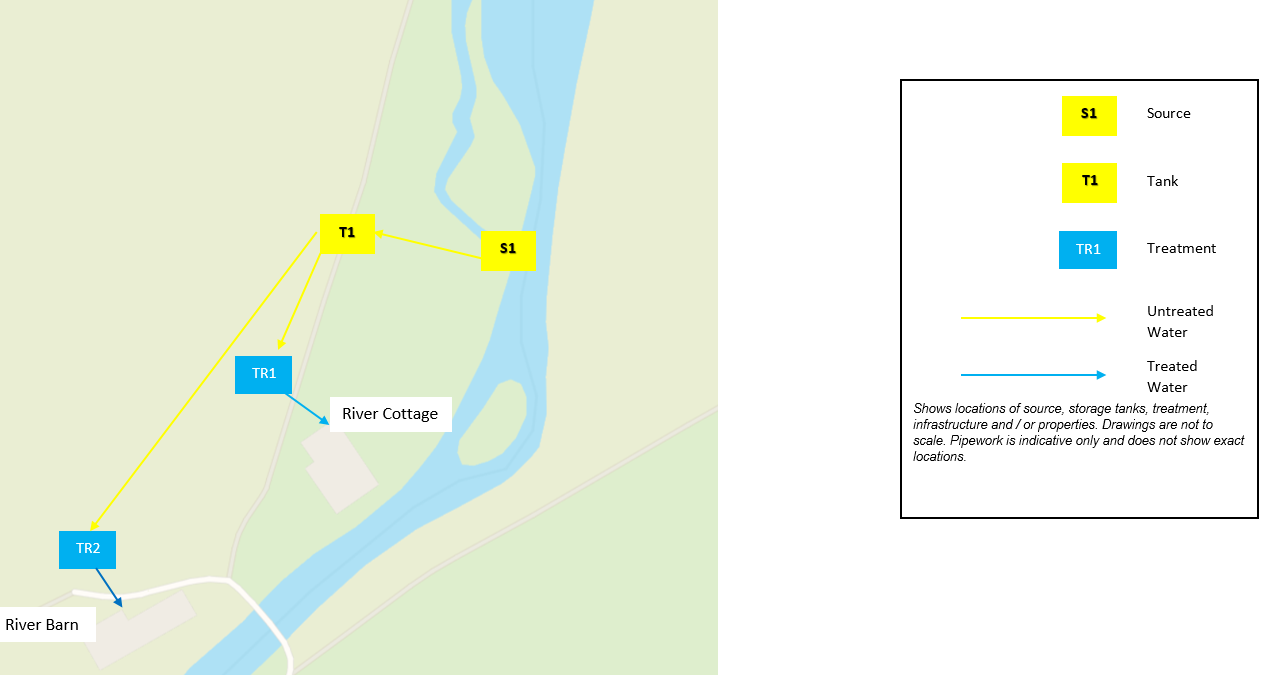 Description of the supply:Properties served by the supply:Water Supply plan steps:Catchment/SourceStorage/DistributionTreatmentStandard Operating ProcedureRecord of monitoring/maintenanceCatchment/SourceStorage/DistributionTreatmentEmergency response plan:South Lakeland District Council Contact DetailsContact: Public Protection Group (Private Water Team)Email: privatewater@southlakeland.gov.ukTelephone: 01539 733 333Address: South Lakeland House, Lowther Street, Kendal, Cumbria, LA9 4DQFurther information about private water supplies can be found on our website: https://www.southlakeland.gov.uk/your-environment/private-water-supplies/ NameRole and responsibility in relation to the supplyContact details (email, phone number)John SmithCaretaker - JohnJohn.smith@gmail.com01539123456Mike SmithPrivate Contractor – Treatment ServiceMike.Smith@SmithServicing.com Catchment/SourceStorage and distributionTreatmentDescribe the general conditions/use of the catchment (e.g. forested, agricultural)the source(s) of water and their locations (e.g. borehole, spring, well and grid reference)Describe any water storage, its condition, location and how the water is transported to properties (e.g. water piped from source to 1000L concrete storage tank installed in 1970 at grid ref … and gravity fed to properties). the number of people served (separate permanent and temporary population)Describe any treatment (e.g. cartridge filters, chlorination, UV, ion exchange, pH filters) on the supply whether centralised or at individual propertiesName of resident/ownerAddressContact details (email, phone number)What can go wrong and why? If the event happens, what hazard(s) might make the water unsafe? What is the likelihood and severity of this hazard? What control measures are already in place to combat this hazard? MonitoringAction in case control measure is ineffective/damaged?List what could happen that might introduce hazards to your supply and might make your drinking-water unsafeMicroorganisms Chemicals Physical constituents Loss of quantity of waterDescribe the likelihood and severity of this hazardList all control measures that are already in placeWhat monitoring activity will be performed, when and by who?What action will be taken if the control measures are ineffective or damaged?Debris in the intake water may build up and block the inletLoss of quantity of water / physical constituentsLikelihood- ModerateSeverity – ModerateSelf-cleaning 5mm strainer on inlet Visual inspection of inlet strainer performed weekly by John SmithIf inlet strainer is missing or damaged then replace with spare. If inlet strainer is blocked then perform a clean out of debrisWhat can go wrong and why? If the event happens, what hazard(s) might make the water unsafe? What is the likelihood and severity of this hazard? What control measures are already in place to combat this hazard? MonitoringAction in case control measure is ineffective/damaged?List what could happen that might introduce hazards to your supply and might make your drinking-water unsafeMicroorganisms Chemicals Physical constituentsLoss of quantity of waterDescribe the likelihood and severity of this hazardList all control measures that are already in placeWhat monitoring activity will be performed, when and by who?What action will be taken if the control measures are ineffective or damaged?Faecal matter may enter water storage tank through inspection hatchMicroorganismsLikelihood – ModerateSeverity - HighLockable, watertight inspection hatch coverVisual inspection of hatch cover performed weekly by John SmithIf inspection hatch is missing or damaged then replace with spareIf water tight seal is compromised then reseal with bathroom sealantWhat can go wrong and why? If the event happens, what hazard(s) might make the water unsafe? What is the likelihood and severity of this hazard? What control measures are already in place to combat this hazard? MonitoringAction in case control measure is ineffective/damaged?List what could happen that might introduce hazards to your supply and might make your drinking-water unsafe.Microorganisms Chemicals Physical constituents Loss of quantity of waterDescribe the likelihood and severity of this hazard. List all control measures that are already in place.What monitoring activity will be performed, when and by who?What action will be taken if the control measures are ineffective or damaged?UV bulb may failMicroorganismsLikelihood – ModerateSeverity - HighWarning light on outside of treatment roomVisual inspection of UV warning light daily by residents of the farm where treatment locatedIf UV warning light is on immediately inform users of supply and replace the UV bulb (see standard operating procedures)TaskFrequencyInstructionsPerson ResponsibleChanging UV BulbEvery 11 Months1) Grab a bucket, a clean cloth, some CLR or a similar cleaning product and the appropriate UV bulb.2) Turn off the water supply before the UV System and open a tap downstream of the UV unit to release the pressure and then close the tap.  Close a valve after the UV to keep the water from flowing backward through the UV.3) Turn off any power that is feeding the UV System and let the system cool. 4) Unscrew the safety cap and using protective gloves or a clean cloth, remove the UV lamp. Oils in our hands may damage the quartz sleeve and/or bulb. 5) Remove the UV Bulb and quartz sleeve from the chamber by unscrewing the sleeve bolt. 6) Clean the quartz sleeve using CLR or a similar product to make sure that there are no stains or discolorations. The quartz sleeve is very fragile and can easily break so be careful. If the quartz sleeve has not been replaced in a few years and is not cleaning up well then replace with a new sleeve.7) Insert the quartz sleeve into the assembly, replace the O-rings and screw the sleeve bolt back on until they are hand tight.8) Install the new UV bulb into the assembly and be careful not to overtighten the lamp as it is also fragile.9) Plug in UV power supply. Make sure that you can see that the lamp is lit. You will see a faint blue glow from the ceramic end of the bulb.10)  Slowly refill system by opening the valve ahead of the UV and check for leaks. Slowly open the valve after UV.  Once fully pressurized, you can fully open the valves before and after the UV system.11) Run the water through to remove any non-disinfected water or air bubbles.John Smith / Mike Smith (Contractor)DateMonitoring/maintenance performedCommentsPerformed byNext Required Next Required 28/09/215mm inlet strainer inspectedStrainer was clear of debrisJohn SmithJohn Smith05/10/21DateMonitoring/maintenance performedCommentsPerformed byNext Required 28/09/21Visual inspection of storage tank hatchHatch is in good conditionJohn Smith05/10/21DateMonitoring/maintenance performedCommentsPerformed byNext Required 28/09/21UV bulb and quartz sleeve replacedMike Smith28/08/22Possible emergency situationse.g. supply runs out, supply contaminatedSteps to be taken to protect public healthe.g. seek/connect alternative supply, boil water before consumptionPerson/s to be notifiede.g. other users of the supply, local authority, environment agencyHow will you notify the consumers of the supplye.g. door to door visit, phone calls, signs on tapsWhat alternative water supply will be provided?e.g. bottled water supply, contact named emergency water supplierSupply runs outSeek alternative water supply – Bottled waterNotify all other users of the supplyCall all residents on the list of properties served by the supply10L of bottled water to be ordered per person for next day delivery